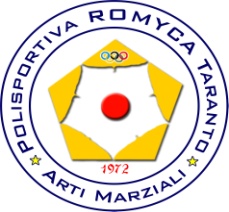 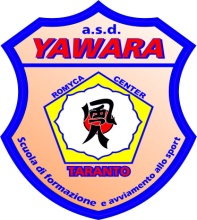 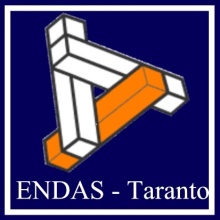 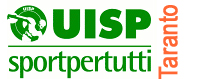 JU KA JU Day - Stage interdisciplinare di Ju Jitsu - Karate - Judo Domenica 5 Ottobre 2014 ore 09.00 - Palamazzola TarantoNome Società:__________________________Sede: _____________________________________Codice società _________________email:______________________________________________ Tecnico della Società: ____________________________________________________________________Note sulla privacy:Ai sensi della Legge sulla Privacy n°675/96, si informa che i dati forniti saranno trattati, anche con mezzi elettronici, per finalità correlate alla richiesta di registrazione. Qualora vogliate richiedere la rimozione o l'aggiornamento dei dati, Vi preghiamo di inviare un fax o mail con l'indicazione dei vostri dati indicando l'espressa volontà di rimozione o i dati aggiornati.NOMINATIVOANNIGRADO – CINTURAARTE MARZIALETaglia T-ShirtXS - S - M - L